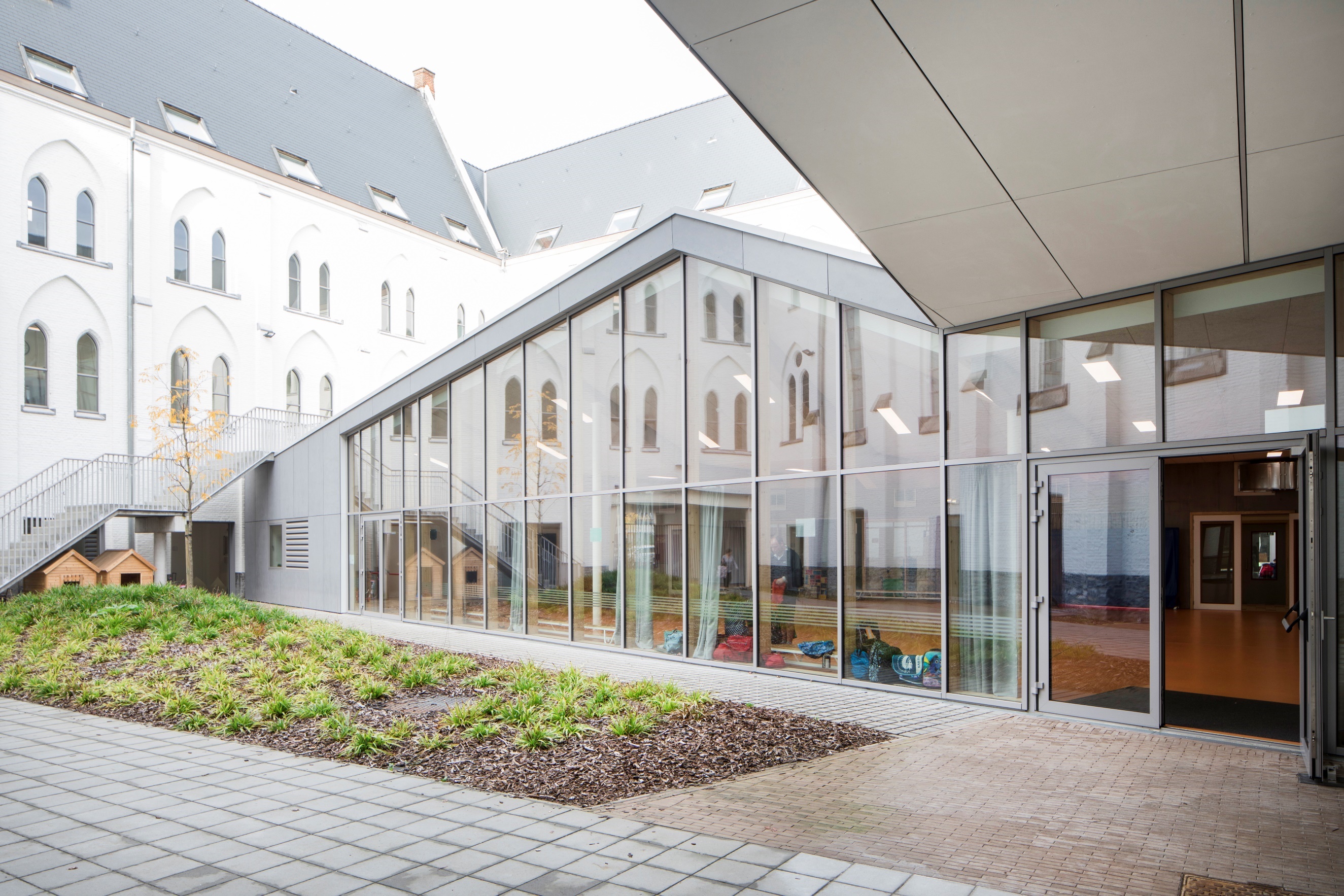 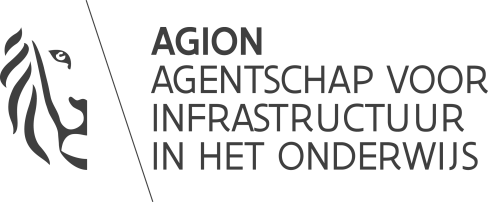 WOORD VOORAF De opstart van een scholenbouwproject is voor u, als schooldirectie of Inrichtende Macht, een belangrijke beslissing en ook het begin van een lang en soms complex proces. Een bouwproces is een werkproces waarbij veel partners zullen betrokken worden. U heeft er als opdrachtgever van een bouwproject alle belang bij om op voorhand goed na te denken over wat u als school wil bereiken met het bouwproject en dit schriftelijk vast te leggen in een projectdefinitie. In de beginfase van een bouwproces is de invloed die u als opdrachtgever heeft op het procesverloop, de inhoud en de kostprijs namelijk het grootst en kunt u echt de touwtjes in handen nemen.Om u op weg te helpen bij de opmaak van uw projectdefinitie is dit modeldocument ter beschikking. Het is een omvangrijk document waarbij veel verschillende aspecten worden belicht. Mogelijks zal niet alles van toepassing zijn op uw project en kunnen er elementen geschrapt worden en/of toegevoegd. Het is m.a.w. een leidraad die u volledig kan en mag aanpassen en personaliseren. Er geldt geen verplichting om dit modeldocument te gebruiken, enkel een warme aanbeveling. Het is een behoorlijk werk, daar zijn we ons van bewust, maar u zal tijdens het verdere verloop van het bouwproces ongetwijfeld de vruchten plukken van de inspanning die hier geleverd werd.Het modeldocument is opgedeeld in 3 onderdelen die we hieronder kort even toelichten.Deel A: Informatief gedeelte – de context en de bestaande toestandNaast de basisgegevens van het dossier legt u in dit deel van de projectdefinitie, uitgaande van enkele invloedsferen, de randvoorwaarden vast waarbinnen het project zal kaderen. Het is de bedoeling inzicht te verschaffen in de huidige werking van de school, de ruimtelijke organisatie én het gebruik van dit alles door de betrokken partijen. Deel B: Het toekomstig bouwprojectIn dit onderdeel omschrijft u de visie en ambitie én de resultaten die u met het nieuwe scholenbouwproject wenst te bereiken. Hier kan u, vertrekkende van uw pedagogisch programma en rekening houdend met de hoger beschreven randvoorwaarden, uw verwachtingen en behoeften op concrete wijze formuleren en vertalen naar een ruimtelijk en functioneel behoefteprogramma. De informatie die u in dit deel vervat, zal dienen als toetssteen voor het ontwerp. Het is dus belangrijk om ervoor te zorgen dat de verstrekte info volledig en correct is. Deel C: Aanvullende informatieIn dit deel voegt u alle nuttige bijlagen toe zoals de ingevulde standaardformulieren, de beschikbare stedenbouwkundige instrumenten (ruimtelijk uitvoeringsplan, mobiliteitsplan, … ) opmetingsplannen, vergunningsplannen, asbestinventaris, bodemsonderingen, aansluitingen op/met bestaande gebouwen, ... en alle andere aanvullende, relevante informatie m.b.t. het project. Een afvinklijst helpt u met het verzamelen van nuttige bijlagen.De teksten in de kaders geven tips over welke inhoud relevant kan zijn om te verwerken. Na voltooiing van de projectdefinitie verwijdert u deze teksten best, evenals het volledige “Woord vooraf”.INHOUD1.	WOORD VOORAF	22.	INHOUD	33.	DEEL A: INFORMATIEF GEDEELTE – DE CONTEXT EN DE BESTAANDE TOESTAND	53.1.	BASISGEGEVENS	53.1.1.	De inrichtende macht	53.1.2.	De betrokken instelling	53.1.3.	Vestigingsplaats	53.1.4.	Type onderwijs en studieaanbod	53.2.	EIGENDOMSSTRUCTUUR	63.3.	DE RUIMTELIJKE CONTEXT VAN DE PROJECTSITE	63.3.1.	De stad of gemeente	63.3.2.	De projectsite	83.3.3.	Inventaris van de bestaande gebouwen op de site	103.3.4.	Inventaris van de onbebouwde ruimte op de site	183.3.5.	Mobiliteit en toegankelijkheid	183.3.6.	Stedenbouwkundige randvoorwaarden	213.3.7.	Bodem, asbest en ondergrondse constructies	213.3.8.	Nutsvoorzieningen	213.4.	DE DEMOGRAFISCHE CONTEXT	223.4.1.	Leerlingen	223.4.2.	Personeel	223.4.3.	Externe gebruikers & bezoekers	223.4.4.	Organisatie van de school	223.4.5.	Herkomst van de schoolgebruikers	223.5.	KRITISCHE SUCCESFACTOREN	234.	DEEl B: HET TOEKOMSTIG BOUWPROJECT	244.1.	PEDAGOGISCHE PROJECT	244.1.1.	Pedagogisch project van «de Inrichtende Macht» «de scholengroep»	244.1.2.	De invulling door de school van het pedagogisch project.	244.2.	VERWACHTINGEN EN AMBITIES	254.2.1.	Masterplan	254.2.2.	Visie op de huidige gebouwenproblematiek	254.2.3.	Visie op de schoolinfrastructuur in de toekomst	254.2.4.	Visie op de onbebouwde ruimte	254.2.5.	Visie op mobiliteit en toegankelijkheid	264.2.6.	Uitstraling, zichtbaarheid en relatie met de omgeving	264.2.7.	Multifunctionaliteit	264.2.8.	Duurzaam bouwen, rationeel energieverbruik (GRO)	274.2.9.	Voortrekkersrol	274.2.10.	Referenties	274.3.	HET PROGRAMMA VAN EISEN	274.3.1.	Uitgangspunten	274.3.2.	Overzicht cijfers fysische norm	284.3.3.	Ruimtelijke invulling en behoeften	294.3.4.	Relatieschema	384.3.5.	Oppervlaktetabel	384.3.6.	Budget	385.	DEEL C: AANVULLENDE INFORMATIE	395.1.	JURIDISCHE CONTEXT	395.2.	RUIMTELIJKE CONTEXT	395.3.	DE SCHOOL	395.4.	HET BOUWPROJECT	40DEEL A: INFORMATIEF GEDEELTE – DE CONTEXT EN DE BESTAANDE TOESTANDBASISGEGEVENSDe inrichtende machtWie is de betrokken Inrichtende Macht? Waar is deze gevestigd?Wie is de vertegenwoordiger van de Inrichtende Macht?Wie is het aanspreekpunt voor dit specifieke scholenbouwproject?Wat is de structuur van de Inrichtende Macht?Door wie wordt het onderwijs in de betreffende school ingericht en hoe is dit gestructureerd binnen de overkoepelende organisatie?(Typ hier uw tekst)De betrokken instellingWat is de naam en het adres van de betrokken instelling?Maakt de instelling deel uit van een scholengemeenschap?Wie is het aanspreekpunt voor het scholenbouwproject binnen de betrokken instelling?Welke onderwijsvormen worden ingericht door de instelling? Heeft de instelling verschillende vestigingsplaatsen?(Typ hier uw tekst)VestigingsplaatsWat is het adres van de vestigingsplaats waarop het project betrekking heeft?Wie is het aanspreekpunt voor het scholenbouwproject binnen de vestigingsplaats?Wat is het vestigingsnummer?(Typ hier uw tekst)Type onderwijs en studieaanbodWat is het type onderwijs dat wordt aangeboden?Wat is het studieaanbod van de school? Zal dit uitbreiden of wijzigen?(Typ hier uw tekst)EIGENDOMSSTRUCTUURWie is eigenaar van de gronden? Wie is eigenaar van de gebouwen? Zijn er mede-eigenaars? Over welke eigendomstitels/zakelijke rechten beschikken de betrokken Inrichtende Machten? Heeft de Inrichtende Macht schoolgebouwen in erfpacht? Wat is de resterende duur? Zijn er (delen van de) gebouwen waarvoor de school een erfpacht verleent?Is er voor bepaalde delen van de percelen een recht van opstal verleend? Wat is de resterende duur?Heeft de Inrichtende Macht schoolgebouwen in vruchtgebruik? Zijn er (delen van) de gebouwen waarvoor de Inrichtende Macht een vruchtgebruik verleent?Bevinden er zich erfdienstbaarheden op de eigendommen? Dit kan bijvoorbeeld het geval zijn voor toegangswegen tot achterliggende gebieden, masten, ondergrondse kabels …Wordt (een deel van) de site gemeenschappelijk gebruikt met andere instellingen? Wordt (een deel van) de site publiek gebruikt?Heersen er op de terreinen van de school of op de gebouwen andere rechten zoals recht van doorgang, huurrecht,….?Zijn er gemeenschappelijke muren en/of omheiningen die geïmpacteerd worden?(Typ hier uw tekst)DE RUIMTELIJKE CONTEXT VAN DE PROJECTSITEDe stad of gemeenteLiggingHoe situeert de gemeente zich in de ruimere omgeving? U kan een plan met beknopte aanduiding van de afstanden tot andere relevante gemeenten of steden toevoegenter. Een duidelijk plan met aanduiding van grenzen is te vinden op www.geopunt.be > kaarten en plaatsen > grenzen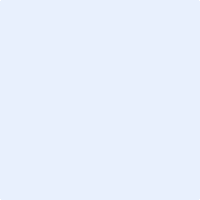 (Typ hier uw tekst)Karakter van de gemeenteWat is hoofdzakelijk het karakter van de gemeente? (stedelijk, landelijk, industrieel,…)Zijn er binnen de gemeente contrasten aanwezig die de omgeving/het schoolleven beïnvloeden?(Typ hier uw tekst)Onderwijssituatie in de gemeenteWat is de (relevante) huidige situatie van het onderwijsaanbod in de gemeente (ongeacht het specifieke onderwijsnet)? U kan eventueel een overzichtskaart met het relevante onderwijsaanbod binnen de gemeente of stad toevoegen. Een duidelijk plan met mogelijkheid tot aanduiden van onderwijsinstellingen is te vinden op www.geopunt.be > kaarten en plaatsen > onderwijs.Zijn er bepaalde structuren of relaties tussen de verschillende instellingen in de gemeente? Zijn er samenwerkingen met instellingen over de gemeentegrenzen heen? Is er een visie van de gemeente hoe het onderwijsaanbod zou (moeten) evolueren?(Typ hier uw tekst)De projectsiteLigging in de gemeenteWat is de exacte ligging van de percelen?Wat zijn de kadastrale gegevens van de projectsite? Via de toepassing CadGIS (www.cadgis.be) kan u gratis het kadastrale percelenplan raadplegen door te zoeken op straatnaam en huisnummer. Ligt de site in het centrum van de stad of aan de stadsrand, eventueel nabij stedelijke bakens of monumenten die er invloed op hebben?Wat is het karakter van de nabije omgeving van de site? Zijn er stedenbouwkundige randvoorwaarden/bouwvoorschriften die moeten gevolgd worden?Sinds wanneer betrekt de school deze site en is er een vermeldenswaardige historiek? Heeft de school nog andere sites (in de stad/gemeente)?(Typ hier uw tekst)De siteHoe ziet de projectsite er uit? Wat is de ruimtelijke relatie van de schoolsite tot de omgeving? Wat is de relatie met de buurtgemeenschap?Zijn er bepaalde mobiliteitseisen, plannen?Hoe verhoudt de schaal van de schoolgebouwen zich tot de omgeving?(Typ hier uw tekst)LuchtfotoLuchtfoto’s kunnen o.a. gevonden worden op www.geopunt.be, www.bing.com of www.google.be/mapsInventaris van de bestaande gebouwen op de siteInplantingsplan bestaande TOESTANDZijn er exacte opmetingsplannen van het perceel ter beschikking? Zijn er exacte inplantingsplannen van de bestaande bebouwing, buitenaanleg?U kan op deze plannen best alle gebouwen en speelplaatsen duidelijk benoemenTIPS VOOR DE OPMAAK VAN EEN LANDMETERSPLANOntwerpers hebben een eenduidige basis van de ruimtelijke context nodig om een accuraat projectvoorstel te kunnen voorleggen. De opmeting van een beëdigd landmeter is hiervoor het meest geschikt gezien de juridische status van dit document. Indien u reeds up-to-date digitale opmetingsplannen beschikbaar heeft hoeft u uiteraard geen landmeter meer aan te stellen. Om een duidelijke opdracht te formuleren is het van belang om onderstaande richtlijnen mee te geven in uw offerteaanvraag:Hoogtemetingen worden uitgedrukt ten opzichte van de TAW (Tweede Algemene Waterpassing).Het bestand wordt aangeleverd in Lambert 72(BEREF2003).De technische bepalingen van de GRB-basis worden toegepast.Begrippen:	Schooldomein: Het volledige terrein van de schoolProjectzone: De zone gelegen in het Schooldomein waarbinnen het project dient te worden gerealiseerd (project specifiek door de school aan te geven)Gebouwen: Alle bestaande gebouwen, minstens dewelke direct aansluiten op en/of zich volledig bevinden binnen de Projectzone (project specifiek door de school aan te geven)Binnen het schooldomein moeten volgende zaken  worden opgenomen:Contourlijnen van alle gebouwenAlle perceelsgrenzenAlle aanpalende wegenissenBinnen de projectzone moeten volgende zaken worden opgenomen:Alle rooilijnenAlle elementen (niet-limitatieve lijst: putdeksels, transformatoren, cabines, overige (bouwkundige) elementen, …)Van de gebouwen moeten volgende zaken worden opgenomen:Alle verdiepingen en gevels Twee representatieve doorsneden per gebouw (longitudinaal en transversaal)Best wordt het akteplan van het gehele terrein, zijnde de bijlage die aan de akte (aankoop of een andere vorm) werd gevoegd, ter beschikking gesteld aan de landmeter.(Typ hier uw tekst)Gebouw « X »Hier kan een toelichting komen met de relevante informatie over het gebouw: bouwjaar, oorspronkelijke bestemming, architect, oppervlakte voetafdruk, aantal bouwlagen, laatste grondige renovatie, ….(Typ hier uw tekst)GrondplanOm snel een juist beeld te krijgen van het betreffende gebouw is een grondplan het beste middel. Als er geen grondplan van het gebouw beschikbaar is, kan dit ook aan de hand van de evacuatieplannen, die steeds voorhanden moeten zijn.Foto’sAanvullend op de grondplannen is het nuttig een beknopte fotoreportage bij te voegen.GebruikWat is het huidige en geplande hoofdgebruik van het gebouw tijdens de schooluren? Welke andere schoolse activiteiten vinden er nog plaats? Is er ook buitenschools gebruik? Van het volledige gebouw of slechts van een gedeelte?Wordt het gebouw soms ter beschikking gesteld van de gemeenschap (avonden, weekends, vakanties,…)? Beschrijf de veiligheidsmaatregelen. Beschrijf de voorzieningen waarmee het gebouw is uitgerust voor eventueel extern gebruik.Beschrijf de toegankelijkheid voor personen met een beperking.(Typ hier uw tekst)Relatie tot de andere gebouwenHoe verhoudt het gebouw zich tot andere gebouwen op de site? Is het een hoofdgebouw? Is het gebouw dominant aanwezig of net niet? Zijn er fysieke verbindingen met andere gebouwen? Zijn er technische verbindingen met andere gebouwen waarmee rekening moet gehouden worden (bv. hoogspanning- of gascabine, gemeenschappelijke verwarming, verluchting (stooklokaal), gemeenschappelijke vluchtwegen of liften, … ?Is er een vormelijke relatie met andere gebouwen op de site? Hoe verhoudt het gebouw zich tot de open ruimte rondom?(Typ hier uw tekst)Sterktes en zwaktesWat zijn voor de school de sterktes en de zwaktes van het gebouw? Heeft het gebouw een goede inplanting op de site? Is het aangepast aan het huidige gebruik en de gebruikers? Zijn er waardevolle elementen? (eventueel aanvullen met foto’s)Is (een deel van) het gebouw geklasseerd? Is het gebouw in goede/slechte bouwfysische en constructieve staat?Is het een milieu- en onderhoudsvriendelijk gebouw? Is het binnenklimaat beheersbaar? Zijn de technische installaties in orde?(Typ hier uw tekst)Gebouw « Y »Hier kan een toelichting komen met de relevante informatie over het gebouw: bouwjaar, oorspronkelijke bestemming, architect, oppervlakte voetafdruk, aantal bouwlagen, laatste grondige renovatie, ….(Typ hier uw tekst)GrondplanOm snel een juist beeld te krijgen van het betreffende gebouw is een grondplan het beste middel. Als er geen grondplan van het gebouw beschikbaar is, kan dit ook aan de hand van de evacuatieplannen, die steeds voorhanden moeten zijn.Foto’sAanvullend op de grondplannen is het nuttig een beknopte fotoreportage bij te voegen.GebruikWat is het huidige en geplande hoofdgebruik van het gebouw tijdens de schooluren? Welke andere schoolse activiteiten vinden er nog plaats? Is er ook buitenschools gebruik? Van het volledige gebouw of slechts van een gedeelte?Wordt het gebouw soms ter beschikking gesteld van de gemeenschap (avonden, weekends, vakanties,…)? Beschrijf de veiligheidsmaatregelen. Beschrijf de voorzieningen waarmee het gebouw is uitgerust voor eventueel extern gebruik.Beschrijf de toegankelijkheid voor personen met een beperking.(Typ hier uw tekst)Relatie tot de andere gebouwenHoe verhoudt het gebouw zich tot andere gebouwen en open ruimte op de site? Is het een hoofdgebouw? Is het gebouw dominant aanwezig of net niet? Zijn er fysieke verbindingen met andere gebouwen? Zijn er technische verbindingen met andere gebouwen waarmee rekening moet gehouden worden (bv. hoogspanning- of gascabine, gemeenschappelijke verwarming, verluchting (stooklokaal), gemeenschappelijke vluchtwegen of liften, … ?Is er een vormelijke relatie met andere gebouwen op de site? (Typ hier uw tekst)Sterktes en zwaktesWat zijn voor de school de sterktes en de zwaktes van het gebouw? Heeft het gebouw een goede inplanting op de site? Is het aangepast aan het huidige gebruik en de gebruikers? Zijn er waardevolle elementen? (eventueel aanvullen met foto’s)Is (een deel van) het gebouw geklasseerd? Is het gebouw in goede/slechte bouwfysische en constructieve staat?Is het een milieu- en onderhoudsvriendelijk gebouw? Is het binnenklimaat beheersbaar? Zijn de technische installaties in orde?(Typ hier uw tekst)Inventaris van de onbebouwde ruimte op de siteHoe kan het karakter van de open ruimte aan de school omschreven worden? Zijn er verschillende zones, bv. verharde speelplaats, overdekt/niet-overdekt, niet-verhard speelplein, sportterrein, bos,…? Zijn er gescheiden speelplaatsen voor de verschillende leeftijdsgroepen?In welke mate is groen aanwezig en hoe is dat verweven met de bebouwing en verhardingen?Zijn er waardevolle bomen of struiken? Is er aanwezigheid van water? Zijn er milieuprojecten of is er een milieubeleid van toepassing op het schoolterrein? Hoe wordt de open ruimte afgebakend/begrensd? Wie staat in voor het onderhoud van de open ruimte van de school?Hoe kan de relatie van de open ruimte naar de gebouwen omschreven worden? (Typ hier uw tekst)Mobiliteit en toegankelijkheidBereikbaarheid door voertuigen en zwakke weggebruikersHier kan een plan van het schooldomein en ruime omgeving met aanduidingen van de verschillende hieronder aangehaalde aspecten zeer verhelderend zijn. Er kan ook aangegeven worden of andere bedrijven of organisaties in de nabijheid impact hebben op de mobiliteitOpenbaar vervoerMet welke openbare vervoersmiddelen geraken de schoolgebruikers aan de school? Zijn er bus- en tramhaltes of een treinstation in de buurt? Zijn de haltes op een veilige manier bereikbaar? Welke routes leggen de bussen/trams af? Met welke frequentie rijden ze?(Typ hier uw tekst)SchoolbusLegt het schoolbestuur schoolbussen in? Welke routes volgen deze?Is het aanbod voldoende?Hoe geraken de bussen op een veilige manier aan/op het schoolterrein? Zijn er stalplaatsen voorzien?(Typ hier uw tekst)AutoHoe geraken auto’s aan/op het schooldomein?Hoe wordt het kortparkeren georganiseerd bij afzetten en ophalen van de leerlingen/het personeel?Hoe wordt het verkeer geregeld bij de start en het einde van de schooldag?Is er parking (voor personeel of bezoekers) voorzien? Is de capaciteit ervan voldoende? Is deze veilig?(Typ hier uw tekst)Fietser en voetgangerKomen leerlingen zelfstandig met de fiets of te voet naar school? Organiseert het schoolbestuur begeleiding? Zijn er veilige routes tot aan de school? Zijn de oversteekplaatsen aan de school voldoende veilig?Is er een (brom)fietsenstalling? Is deze veilig? Is deze gemengd voor personeel en leerlingen? Is de capaciteit ervan voldoende? Is de fietsenstalling goed bereikbaar vanuit de verschillende toegangen van het schoolterrein?(Typ hier uw tekst)Organisatie leerlingenstromen op het terreinHoe worden de leerlingenstromen op de schoolsite georganiseerd bij de aanvang van de school en tijdens de lesuren, speeltijden, middag en einde van de schooldag? Is er sprake van kruisende leerlingenstromen?Zijn er obstakels die een vlotte circulatie belemmeren?(Typ hier uw tekst)Organisatie externen op het terreinHoe wordt het gebruik door externen georganiseerd?Welke toegang wordt er gebruikt na de schooluren? Is er een conciërge?(Typ hier uw tekst)LeveringenKomen er regelmatig leveringen toe aan de school (keuken, werkplaatsen, ateliers,…)? Met welke frequentie? Moeten daartoe zware voertuigen het schoolterrein oprijden? Kan dit op een veilige manier?(Typ hier uw tekst)NoodinterventieIs er een vlotte toegang van het schoolterrein voor de hulpdiensten (brandweer, ziekenwagen, politie, …)?Zijn alle gebouwen goed bereikbaar?Is er een duidelijke signalisatie? Is er een evacuatieplan van het terrein?Zijn er reeds hydranten (blusvoorziening voor brandweer) voorzien op de site?(Typ hier uw tekst)KnelpuntenWelke zijn de knelpunten die kunnen worden aangehaald op vlak van mobiliteit? In welke mate kunnen deze aangepakt worden op de schoolsite? Wat kan de school zelf of waarvan is de school afhankelijk van derden?Hoe kunnen de knelpunten buiten de schoolsite worden aangepakt? Wat kan de school zelf of waarvan is de school afhankelijk van derden?(Typ hier uw tekst)Stedenbouwkundige randvoorwaardenWelke zijn de toepasselijke aandachtspunten uit het gewestplan?Is er een Algemeen of Bijzonder Plan van Aanleg van kracht?Is er een goedgekeurde verkaveling?Is er een goedgekeurde rooilijn of onteigeningsplan van toepassing?Is er een (goedgekeurd) Gemeentelijk Ruimtelijk Structuurplan? Provinciaal? Gewestelijk?Is er een (goedgekeurd) Gemeentelijk ruimtelijk Uitvoeringsplan van toepassing? Provinciaal? Gewestelijk?Zijn er afwijkende visies van bv. buurtcomités? Zijn er lopende acties?Zijn er beschermde monumenten op de schoolsite? Beschermde (delen van) gebouwen? Zijn er beschermde stads- of dorpsgezichten waarvan de projectsite deel uitmaakt? Zijn er gebouwen en/of landschappelijke elementen opgenomen in de inventaris van onroerend erfgoed?Wat vermeldt het (gemeentelijk ) vergunningenregister in verband met de bouwlocatie? Beschikbare milieuvergunningen?Is er een goedgekeurd mobiliteitsplan van de schoolomgeving? Wat zijn de aandachtspunten? Zijn er nog werkzaamheden in functie van de mobiliteit aan de schoolomgeving gepland? (Typ hier uw tekst)Bodem, asbest en ondergrondse constructiesIs er een blanco bodemattest? Is er al een oriënterend bodemonderzoek verricht? Is er al een beschrijvend bodemonderzoek verricht? Wanneer zijn deze uitgevoerd en tot wanneer zijn de rapporten geldig? Zijn er historische vervuilende activiteiten geweest? Dit kan eenvoudig teruggevonden worden door alle milieuvergunningen te verzamelen die ooit op het terrein betrekking gehad hebben. Daarnaast zijn natuurlijk ook niet geïnventariseerde activiteiten of calamiteiten (lekken van mazout of andere gevaarlijke stoffen) aan te geven, voor zover bekend.Zijn er ondergrondse stookolietanks aanwezig?Zijn er al sonderingen uitgevoerd om de mechanische kwaliteit van de ondergrond te bepalen? Heeft er een energie-audit plaatsgevonden van de bestaande gebouwen?Zijn er asbestinventarissen van de bestaande gebouwen?Moet er advies worden ingewonnen in verband met mijnschade?Wordt het terrein bezwaard door oude funderingen?Wordt het terrein bezwaard met elektriciteit-, gas- of andere leidingen? vb. hoogspanningslijn, NAVO-leiding,…. Zijn daar plannen van beschikbaar?(Typ hier uw tekst)NutsvoorzieningenWelke nutsvoorzieningen zijn aanwezig op het terrein en waar bevinden de aansluitingen zich?Een overzicht van alle meters met nummer, vermogen, debiet … is altijd handigIs er een klanten- of distributie cabine op het terrein?Wat is het gemiddelde verbruik van de school?Jaarafrekeningen (tot 5 jaar terug) kunnen dienen om het verbruik/vermogen te bepalen van de bestaande school en eventueel informatie over meters/ EAN’s te verzamelen voor elektriciteit, gas en drinkwater(Typ hier uw tekst)DE DEMOGRAFISCHE CONTEXTLeerlingenOp welke doelgroep(en) van leerlingen richt de school zich? Hoe worden de leerlingen ingedeeld? Zijn de correcte huidige leerlingenaantallen (per studierichting) beschikbaar? (tabellen in bijlage) Verduidelijking: in de leerlingengrafiek/tabel moet de leerlingenevolutie over de laatste vijf jaar worden weergegeven.Hoe zijn deze in het recente verleden geëvolueerd en hoe verwacht de school dat deze evolueren in de toekomst?Zijn er interne/externe factoren die een aanzienlijke invloed (kunnen) hebben op het leerlingenaantal (per studierichting)?Is er een grote (culturele) diversiteit onder de leerlingen?(Typ hier uw tekst)PersoneelHoeveel personeel heeft de school in dienst? Zijn dit voltijdse/deeltijdse personeelsleden? Hoe is het personeelsbestand te structureren? Hoe is de taakverdeling? Zijn er externe personeelsleden? Waarvoor? Hoe wordt dit georganiseerd?(Typ hier uw tekst)Externe gebruikers & bezoekersWelke groepen/organisaties maken er eventueel nog gebruik van de schoolinfrastructuur?Wanneer? Hoe?... (Typ hier uw tekst)Organisatie van de schoolHoe werkt de structuur van de huidige organisatie? Wat met inbreng Inrichtende Macht, schoolbestuur, schoolraad, ouderraad, leerlingenraad,… ?(Typ hier uw tekst)Herkomst van de schoolgebruikersIs de herkomst van de schoolgebruikers in kaart te brengen? Worden er (dagelijks) grote afstanden afgelegd om op de school te geraken? Hoe is de verhouding van het gebruik van de verschillende vervoersmiddelen (zie ook §3.3.5.a)?Zijn daarin tendensen merkbaar?(Typ hier uw tekst)KRITISCHE SUCCESFACTORENZijn er uitzonderlijke specifieke externe factoren die ontwerp & realisatietermijn van de school kunnen beïnvloeden? Zijn er bv. nog planologische instrumenten in opmaak? Zijn er uitzonderlijke specifieke interne factoren die ontwerp & realisatietermijn van de school kunnen beïnvloeden? Is er bv. eerst nog een (gedeeltelijke) verwerving van de projectsite noodzakelijk? Zal er huidige tijdelijke huisvesting wegvallen? Is er gefaseerde uitvoering van de werken nodig? Onroerend erfgoed? Beschermde monumenten en/of landschappelijke elementen? Verwijdering van asbest? Bodemvervuiling? Fysieke en/of technische verbindingen (hoogspanning, verwarming, lift etc.) met andere gebouwen op de site? Zijn er grote projecten bezig of voorzien in de nabijheid van de site (bv aanleg nieuw woongebied, herstratingswerken, …)?(Typ hier uw tekst)DEEl B: HET TOEKOMSTIG BOUWPROJECTPEDAGOGISCHE PROJECTPedagogisch project van «de Inrichtende Macht» «de scholengroep»Wat is de missie en algemene visie op onderwijs van het onderwijsnet?Wat is de missie en visie op onderwijs van de Inrichtende Macht/scholengemeenschap en hoe het scholenbouwproject kan bijdragen tot het realiseren van de missie? Welke culturele ambitie heeft men en wil men verbeeld zien in het scholenbouwproject?(Typ hier uw tekst)De invulling door de school van het pedagogisch project.Historiek van de school als instellingHoe is de school ontstaan en wat zijn de evoluties geweest? Zijn er fusies geweest? (Typ hier uw tekst)Visie van de school op onderwijsWat is de visie van de school op onderwijs? Wijkt deze af van de visie van de overkoepelende organisatie(s)? Hoe is deze visie door de tijd geëvolueerd? Hoe ziet de school het onderwijs er evolueren in de toekomst?Hoe functioneert de school als onderwijsinstelling, maar ook als brede school? Hoe wenst men, met het oog op de specifieke doelgroep(en), de doelstellingen te bereiken die in de visie naar voor worden gebracht? Wat zijn de ambities op onderwijskundig vlak (zonder dat die als vaststaande engagementen kunnen worden beschouwd)?(Typ hier uw tekst)Organisatie van het onderwijsPedagogisch programmaWat is het aanbod van de school inzake opleidingen en hoe verhouden deze zich tot elkaar?Hoe is dit aanbod gestructureerd? Hoe evolueert dit aanbod?Welk traject doorlopen de leerlingen doorheen de jaren?(Typ hier uw tekst)LeervormenHoe richt de school haar onderwijs in: ex cathedra, praktijklessen, stages, deeltijds …? Hoe ziet de dagindeling eruit?(Typ hier uw tekst)Ruimtelijke implicatiesWat zijn de eventuele ruimtelijke implicaties van de leervormen?Wat is er eventueel wel/niet mogelijk met de huidige infrastructuur?(Typ hier uw tekst)VERWACHTINGEN EN AMBITIESMasterplanIs er een masterplan opgemaakt voor de school(site)? Door wie? Wanneer? Als er nog geen masterplan is opgemaakt, is dit wenselijk? Heeft de school/inrichtende macht bepaalde aandachtspunten m.b.t. het masterplan? Is er al een deel van het masterplan uitgevoerd? Hoe kadert dit project binnen het masterplan?(Typ hier uw tekst)Visie op de huidige gebouwenproblematiekWat zijn de sterktes en de zwaktes van de school? Wat valt er te verbeteren?Hoe gaat de school om met de heersende gebouwenproblematiek? Instandshoudingspolitiek?Is er een Onderhoudspolitiek?Zijn er al noodoplossingen uitgevoerd? Zijn deze duurzaam of van tijdelijke aard?Welke problemen moeten dringend worden aangepakt?(Typ hier uw tekst)Visie op de schoolinfrastructuur in de toekomstWat zijn de verwachtingen en ambities van de school voor de infrastructuur op langere termijn? Bij stijgende leerlingenaantallen, bij dalende leerlingenaantallen? Hoe kan dit scholenbouwproject bijdragen tot de verbetering van uw pedagogische werking?Hoe kaderen de al genomen maatregelen en uitgevoerde scholenbouwprojecten in deze visie?Wat moet het scholenbouwproject aan de school veranderen/verbeteren?Hoe kan de school functioneren als sociale ruimte? (Typ hier uw tekst)Visie op de onbebouwde ruimteWelke rol speelt de buitenruimte in het schoolgebeuren? Is er nood aan meer waardevolle buitenruimte?Is er een speelplaatsvisie?Voor een eventuele methodiek hierrond: www.pimpjespeelplaats.be/speelplaatsvisie-vormen Hoe geven de verschillende actoren inbreng over de inrichting van de buitenruimte (participatie leerkrachten, leerlingen, ouders…)?Werkt de school samen met een landschapsarchitect voor de inrichting van de buitenruimte?(Typ hier uw tekst)Visie op mobiliteit en toegankelijkheidHoe kan de school/Inrichtende Macht er eventueel voor zorgen dat meer betrokkenen gebruik maken van duurzame vervoersmiddelen?Hoe kan de school/Inrichtende Macht eventueel ingrijpen in de verkeersveiligheid van de schoolomgeving?Hoe zou het schooldomein moeten evolueren om de organisatie van de leerlingenstromen te optimaliseren?Is het schooldomein toegankelijk en leesbaar? Welke suggesties zijn er om eventuele knelpunten te verbeteren?(Typ hier uw tekst)Uitstraling, zichtbaarheid en relatie met de omgevingWat zijn voor de school/Inrichtende Macht goede architecturale kwaliteiten? Hoe ziet de school/Inrichtende Macht de relatie tot de omgeving evolueren? Hoe moeten de gebouwen zich verhouden tot de omliggende? Zijn er knelpunten of klachten die moeten aangepakt worden? Is het wenselijk een buffer te genereren tussen de school en de omgeving?Hoe moet het schoolterrein begrensd worden?Moeten er maatregelen genomen worden voor de veiligheid op het schoolterrein?(Typ hier uw tekst)MultifunctionaliteitMulti-inzetbaarheid en openstellingWelke visie heeft de school op multifunctioneel gebruik en openstelling van de nieuwe infrastructuur?Zijn er mogelijkheden om een ruimte voor meerdere functies te gebruiken? En welke ingrepen zijn hier eventueel voor nodig?Zal de speelplaats, sporthal, refter, polyvalente zaal etc. in de toekomst gebruikt worden door anderen (vb. speelpleinen, buurtbewoners, (sport)verenigingen…)?Worden er andere (maatschappelijke) functies ondergebracht of geïntegreerd in het scholenbouwproject (bv. CLB, kinderdagverblijf, buurtwerking, jeugdlokaal, muziekschool…)?(Typ hier uw tekst)FlexibiliteitHoe flexibel moet de invulling van de gebouwen zijn?Moet er rekening worden gehouden met eventuele veranderingen in onderwijsprogramma’s en -methodieken of bestemmings- of functiewijzigingen? (Typ hier uw tekst)Duurzaam bouwen, rationeel energieverbruik (GRO)Zijn er specifieke wensen m.b.t. duurzaamheid en energieverbruik?Het GRO kan gebruikt worden om ambities m.b.t. duurzaam bouwen te kwantificeren. https://www.vlaanderen.be/vlaamse-overheid/werking-van-de-vlaamse-overheid/bouwprojecten-van-de-vlaamse-overheid/gro-op-weg-naar-toekomstgerichte-bouwprojecten. Het is aangewezen een globale eis op te leggen (goed, beter, uitstekend) en enkele deeleisen op de criteria die de school het belangrijkst vindt.Wil de school het beter doen dat wettelijk verplicht m.b.t. energieprestatie?De geldende eisen i.v.m. EPB zijn te raadplegen op https://www.energiesparen.be/bouwen-en-verbouwen/epb-pedia/epb-plichtig-toepassing-en-eisen/epb-eisentabellen-per-aanvraagjaar (Vlaanderen) of https://leefmilieu.brussels/themas/gebouwen-en-energie/verplichtingen/de-energieprestatie-van-gebouwen-epb/epb-werken/eisen-en-0 (Brussels Hoofdstedelijk Gewest)(Typ hier uw tekst)VoortrekkersrolHoe staat de school/Inrichtende Macht tegenover innovatieve materialen of technieken voor de bouw, gebruik en beheer van de gebouwen? Wil de school/Inrichtende Macht een voortrekkersrol uitoefenen? Op welke manier/vlakken?(Typ hier uw tekst)ReferentiesWat zijn voor de school/Inrichtende Macht representatieve bouwprojecten? Wat zijn de sterktes en de zwaktes van deze projecten? Welke elementen uit deze gebouwen zijn wel en niet wenselijk voor het eigen project? Mogelijke bronnen: https://www.agion.be/mooie-voorbeelden, www.scholenbouwen.be, www.scholenvanmorgen.be(Typ hier uw tekst)HET PROGRAMMA VAN EISENUitgangspuntenKorte OMSCHRIJVING VAN HET (VER)BOUWPROJECTHoe kan het scholenbouwproject dat de school/Inrichtende Macht voor ogen heeft bondig omschreven worden? Waarom wordt er gebouwd? Voor welke functies moet(en) er (een) nieuw(e) gebouw(en) worden opgetrokken? Betreft het naast nieuwbouw ook een gedeelte renovatie? Welke gebouwen moeten er afgebroken worden? Is buitenaanleg ook in het project inbegrepen?(Typ hier uw tekst)Positie op de siteWelke inplantingen voor een nieuw gebouw zijn er mogelijk op het schooldomein? Welke eventuele voor- en nadelen zijn er aan de verschillende inplantingen? Hoe is de schaalverhouding tot de omgeving en de buren in de verschillende inplantingen? Hoe is het zicht van en naar de school?Indien ooit een haalbaarheidsstudie werd opgemaakt, kan deze hier worden toegelicht(Typ hier uw tekst)AFBRAAKWERKENWelke gebouwen moeten (gedeeltelijk) afgebroken worden?Welke speelplaatsen moeten afgebroken worden?Wat mag zeker niet afgebroken worden?(Typ hier uw tekst)Fasering en tijdelijke huisvesting Hoe zal de school/Inrichtende Macht de continuïteit van het onderwijs kunnen garanderen tijdens de bouwwerf?Is na de eventuele afbraak de capaciteit van de resterende gebouwen voldoende of is er nood aan tijdelijke huisvesting van leerlingen?Wordt tijdelijke huisvesting voorzien door de school? Inplanting van de tijdelijke huisvesting? Is er een eventuele fasering van de werken vooropgesteld? Zijn hier specifieke redenen voor? Is er een noodzaak om bepaalde (bouw)activiteiten enkel tijdens verlofperiodes te laten plaatsvinden?(Typ hier uw tekst)GebruikersparticipatieHoe worden de gebruikers (leerlingen, leerkrachten, ouders en buurt) betrokken bij de verwezenlijking van het project? In welke mate worden ze betrokken in de verschillende fases van het scholenbouwproject?(Typ hier uw tekst)Overzicht cijfers fysische norm(Besluit van de Vlaamse Regering van 5 oktober 2007 houdende vaststelling van de regels die de behoefte aan nieuwbouw of uitbreiding bepalen en van de fysische en financiële normen voor de schoolgebouwen, internaten en centra voor leerlingenbegeleiding.) Stap 1 : Oppervlaktebepaling per onderwijsinstellingPer betrokken vestigingsplaats van de onderwijsinstelling moet een AGION-aanvraagformulier worden opgemaakt in het kader van de subsidiëring door AGION. Hieruit volgt de maximale fysische norm oppervlakte per betrokken onderwijsinstelling overeenkomstig Art. 10 t/m 29 van het besluit van 5 oktober 2007 en rekening houdende met Art. 36 t/m 42 van datzelfde besluit.Stap 2 : Bestaande oppervlakte schoolsite: inventarisatieBepaal de oppervlaktes van de huidige schoolsite. Hanteer hierbij de onderverdeling zoals wordt gespecifieerd in het AGION-aanvraagformulier.Stap 3 : Bestaande oppervlakte schoolsite: afbraakBepaal aan de hand van uw masterplan welke gebouwen in aanmerking komen voor afbraak. Deze oppervlakten moet worden afgetrokken van de in stap 2 bepaalde oppervlakten. De afbraakwerken waarbij achteraf op de plaats van de afbraak genormeerde subsidiabele werken worden uitgevoerd komen in aanmerking voor betoelaging.Stap 4 : Finaliseren van de AGION-informatieformulierenVerwerk de gegevens van stap 3 in de AGION-aanvraagformulieren. Hieruit volgen de maximale subsidiabele oppervlakten waarop u voor uw project aanspraak kunt maken. Deze resultaten kan u overnemen in onderstaande tabel.Ruimtelijke invulling en behoeftenSCHOOLGEBOUWENEducatieve lokalenAdministratieve lokalenEten en drinkenPolyvalente ruimtesSanitairOpslagruimtesParamedische lokalenLOKALEN LOSportruimtesSportbergingSanitair en kleedruimtesTOEGANKELIJKHEID EN CIRCULATIEWelke maatregelen worden er genomen om het nieuwe schoolgebouw en de omgeving integraal toegankelijk te maken?Bekijk zeker de inspiratiebundel toegankelijkheid op https://www.agion.be/toegankelijkheid voor tips.(Typ hier uw tekst)BUITENRUIMTEWaar moeten de verschillende buitenruimtes komen? Is er nieuwe wegen- en padeninfrastructuur nodig op het schooldomein?Hoe groot moet de buitenruimte zijn? Hoeveel oppervlakte daarvan moet overdekt zijn? Welk percentage oppervlakte moet er verhard zijn? Verharde gedeeltes zijn geschikt voor in-en uitgangen, bepaalde sportterreinen, paden, onder luifels…Welk percentage moet onverhard zijn? Het onverharde gedeelte biedt plaats aan natuurlijke speel-, zit-, en leerplekken zoals een grasveld, (speel)bos, zandbak, moestuin, buitenklas, groen amfitheater,…Hoe moet de groene zone worden (her)aangelegd of uitgebreid? Zijn/komen er milieuprojecten (vb. moestuinen, compostsite, bijenhotel, dieren…)?Welke natuurlijke spelinrichtingen worden er voorzien (vb. reliëf, houten constructies, (wilgen)hutten, bloemenweide, uitdagend parcours of klimelementen, speelbos…)Moeten er sportterreinen worden aangelegd? Op welke sporten moeten deze voorzien zijn?Zal er een nieuwe fietsenstalling komen? Wordt de bestaande uitgebreid? Waar wordt deze best ingeplant?Moet er parking aangelegd worden? Hoeveel parkeerplaatsen voor auto’s (incl. voor andersvaliden), bussen, leveranciers? Waar wordt deze best ingeplant?Welk karakter moeten deze zones krijgen? Hoe wil de school via de infrastructuur de zachte mobiliteit bevorderen?Kan er gewerkt worden met doorlaatbare verhardingen?Speelplaatsen(Typ hier uw tekst)Overdekte speelplaats(Typ hier uw tekst)Fietsenstalling(Typ hier uw tekst)Toegangswegen(Typ hier uw tekst)Afsluitingen(Typ hier uw tekst)Groenaanleg(Typ hier uw tekst)RelatieschemaMoeten er bepaalde clusters van lokalen gevormd worden? Moeten er bepaalde relaties zijn tussen die clusters? Of juist helemaal geen relatie?Welke relaties zijn gewenst tussen binnen- en/of buitenruimtes?Is een specifieke ligging/oriëntatie van bepaalde lokalen of clusters noodzakelijkHet kan erg verhelderend zijn om dit schematisch voor te stellen, bvb. op basis van onderstaand principe of met de hulp van de SmartArt graphics uit Word (Invoegen > SmartArt)LEGENDE VOOR SCHEMATISCHE VOORSTELLING:Intense link noodzakelijkLink noodzakelijkLink gewenstVisuele linkToegang van/naar buitenOppervlaktetabelWelke lokalen zijn nodig? Hoe groot moeten ze zijn? En hoeveel van elk?Hoeveel leerlingen moeten er in een lokaal kunnen?Moet een lokaal breed gebruikt kunnen worden? Of exclusief door de school?Wat is de totale gewenste bruto oppervlakte voor schoolgebouwen, technische ruimtes, speelplaatsen, fietsenberging, parkeer- en manoeuvreerruimtes?U kan gebruik maken van onze excel template voor de opmaak van uw oppervlaktetabelBudgetWat is het richtbudget? Wat is beschikbaar voor schoolgebouwen en wat voor eerste uitrusting en omgevingsaanleg? Dient er binnen de financiële norm te worden gewerkt? Of is er ruimte voor overschrijding? DEEL C: AANVULLENDE INFORMATIEHieronder vindt u een aanstiplijst van mogelijke bijlagen. Geef alle documenten best een zo duidelijk mogelijke naam.JURIDISCHE CONTEXT 	Juridische documenten m.b.t. zakelijke rechten 	Eigendomsakte 	Zakelijke rechten van alle betrokken percelen 	Plan met aanduiding van erfdienstbaarheden en het statuut van de eigendomsgrenzen 		(hagen, afsluitingen, gemene muren … )RUIMTELIJKE CONTEXT 	Gewestplan 	APA of BPA 	Gemeentelijk, provinciaal of gewestelijk RSP / RUP 	Kadastraal plan 	Luchtfoto’s van de schoolsite 	Inplantingsplan met aanduiding van de projectzone 	Domeinplannen 	Opmetingsplannen 	Rooilijn- of onteigeningsplannen 	Inplantingsplannen bestaande bebouwing op de site 	Plannen historische funderingen 	Plannen nutsleidingen en ondergrondse installaties 	Overzichtslijst bestaande aansluitingen 	Fotoreportage bestaande site 	Attesten van alle actieve en stopgezette onder- en bovengrondse stookolietanks 	Rioleringsplannen 	Bodemattest 	Verslag oriënterend bodemonderzoek 	Sonderingsverslag 	Documenten mijnschade aspecten 	Verslagen energieaudit 	Asbestinventarissen 	Documenten betreffende klassering van (delen van) gebouwen 	Milieuvergunningen 	Brandweerverslagen 	Recente inspectieverslagen 	Mobiliteitsplan 	Masterplan omgeving site 	Plannen van bestaande gebouwenDE SCHOOL 	Tabellen en/of grafieken leerlingenaantallen 	Lessenrooster 	SchoolreglementHET BOUWPROJECT 	AGION aanvraagformulieren 	Programma van eisen / oppervlaktelijst 	Haalbaarheidsstudie 	Masterplan Schoolsite 	ReferentieprojectenNaam(typ hier uw tekst)Adres(typ hier uw tekst)Ondernemingsnummer(typ hier uw tekst)Naam(typ hier uw tekst)Adres(typ hier uw tekst)Instellingsnummer(typ hier uw tekst)bestaande in aanmerking te nemen bruto-oppervlaktebestaande in aanmerking te nemen bruto-oppervlaktebestaande in aanmerking te nemen bruto-oppervlaktebestaande in aanmerking te nemen bruto-oppervlaktebestaande in aanmerking te nemen bruto-oppervlaktebestaande in aanmerking te nemen bruto-oppervlaktebruto- oppervlakte nieuwbouwbruto- oppervlakte nieuwbouwbruto- oppervlakte nieuwbouwbruto- oppervlakte nieuwbouwbruto- oppervlakte nieuwbouwbruto- oppervlakte nieuwbouwsom van kolom 1 en 2som van kolom 1 en 2som van kolom 1 en 2som van kolom 1 en 2som van kolom 1 en 2som van kolom 1 en 2maximaal toegelaten oppervlakte volgens de normenmaximaal toegelaten oppervlakte volgens de normenmaximaal toegelaten oppervlakte volgens de normenmaximaal toegelaten oppervlakte volgens de normenmaximaal toegelaten oppervlakte volgens de normenmaximaal toegelaten oppervlakte volgens de normenbestaande in aanmerking te nemen bruto-oppervlaktebestaande in aanmerking te nemen bruto-oppervlaktebestaande in aanmerking te nemen bruto-oppervlaktebestaande in aanmerking te nemen bruto-oppervlaktebestaande in aanmerking te nemen bruto-oppervlaktebestaande in aanmerking te nemen bruto-oppervlaktebruto- oppervlakte nieuwbouwbruto- oppervlakte nieuwbouwbruto- oppervlakte nieuwbouwbruto- oppervlakte nieuwbouwbruto- oppervlakte nieuwbouwbruto- oppervlakte nieuwbouwsom van kolom 1 en 2som van kolom 1 en 2som van kolom 1 en 2som van kolom 1 en 2som van kolom 1 en 2som van kolom 1 en 2maximaal toegelaten oppervlakte volgens de normenmaximaal toegelaten oppervlakte volgens de normenmaximaal toegelaten oppervlakte volgens de normenmaximaal toegelaten oppervlakte volgens de normenmaximaal toegelaten oppervlakte volgens de normenmaximaal toegelaten oppervlakte volgens de normenbestaande in aanmerking te nemen bruto-oppervlaktebestaande in aanmerking te nemen bruto-oppervlaktebestaande in aanmerking te nemen bruto-oppervlaktebestaande in aanmerking te nemen bruto-oppervlaktebestaande in aanmerking te nemen bruto-oppervlaktebestaande in aanmerking te nemen bruto-oppervlaktebruto- oppervlakte nieuwbouwbruto- oppervlakte nieuwbouwbruto- oppervlakte nieuwbouwbruto- oppervlakte nieuwbouwbruto- oppervlakte nieuwbouwbruto- oppervlakte nieuwbouwsom van kolom 1 en 2som van kolom 1 en 2som van kolom 1 en 2som van kolom 1 en 2som van kolom 1 en 2som van kolom 1 en 2maximaal toegelaten oppervlakte volgens de normenmaximaal toegelaten oppervlakte volgens de normenmaximaal toegelaten oppervlakte volgens de normenmaximaal toegelaten oppervlakte volgens de normenmaximaal toegelaten oppervlakte volgens de normenmaximaal toegelaten oppervlakte volgens de normenbestaande in aanmerking te nemen bruto-oppervlaktebestaande in aanmerking te nemen bruto-oppervlaktebestaande in aanmerking te nemen bruto-oppervlaktebestaande in aanmerking te nemen bruto-oppervlaktebestaande in aanmerking te nemen bruto-oppervlaktebestaande in aanmerking te nemen bruto-oppervlaktebruto- oppervlakte nieuwbouwbruto- oppervlakte nieuwbouwbruto- oppervlakte nieuwbouwbruto- oppervlakte nieuwbouwbruto- oppervlakte nieuwbouwbruto- oppervlakte nieuwbouwsom van kolom 1 en 2som van kolom 1 en 2som van kolom 1 en 2som van kolom 1 en 2som van kolom 1 en 2som van kolom 1 en 2maximaal toegelaten oppervlakte volgens de normenmaximaal toegelaten oppervlakte volgens de normenmaximaal toegelaten oppervlakte volgens de normenmaximaal toegelaten oppervlakte volgens de normenmaximaal toegelaten oppervlakte volgens de normenmaximaal toegelaten oppervlakte volgens de normenbestaande in aanmerking te nemen bruto-oppervlaktebestaande in aanmerking te nemen bruto-oppervlaktebestaande in aanmerking te nemen bruto-oppervlaktebestaande in aanmerking te nemen bruto-oppervlaktebestaande in aanmerking te nemen bruto-oppervlaktebestaande in aanmerking te nemen bruto-oppervlaktebruto- oppervlakte nieuwbouwbruto- oppervlakte nieuwbouwbruto- oppervlakte nieuwbouwbruto- oppervlakte nieuwbouwbruto- oppervlakte nieuwbouwbruto- oppervlakte nieuwbouwsom van kolom 1 en 2som van kolom 1 en 2som van kolom 1 en 2som van kolom 1 en 2som van kolom 1 en 2som van kolom 1 en 2maximaal toegelaten oppervlakte volgens de normenmaximaal toegelaten oppervlakte volgens de normenmaximaal toegelaten oppervlakte volgens de normenmaximaal toegelaten oppervlakte volgens de normenmaximaal toegelaten oppervlakte volgens de normenmaximaal toegelaten oppervlakte volgens de normenschoolgebouwenschoolgebouwenschoolgebouwenschoolgebouwenschoolgebouwenschoolgebouwenschoolgebouwenschoolgebouwenschoolgebouwenschoolgebouwenschoolgebouwenschoolgebouwenschoolgebouwenschoolgebouwen  0  0  0  0m²m²  0  0  0  0m²m²  0  0  0  0m²m²  0  0  0  0m²m²lokalen lolokalen lolokalen lolokalen lolokalen lolokalen lolokalen lolokalen lolokalen lolokalen lolokalen lolokalen lolokalen lolokalen lo  0  0  0  0m²m²  0  0  0  0m²m²  0  0  0  0m²m²  0  0  0  0m²m²technische lokalentechnische lokalentechnische lokalentechnische lokalentechnische lokalentechnische lokalentechnische lokalentechnische lokalentechnische lokalentechnische lokalentechnische lokalentechnische lokalentechnische lokalentechnische lokalen  0  0  0  0m²m²  0  0  0  0m²m²  0  0  0  0m²m²overdekte speelplaatsoverdekte speelplaatsoverdekte speelplaatsoverdekte speelplaatsoverdekte speelplaatsoverdekte speelplaatsoverdekte speelplaatsoverdekte speelplaatsoverdekte speelplaatsoverdekte speelplaatsoverdekte speelplaatsoverdekte speelplaatsoverdekte speelplaatsoverdekte speelplaats  0  0  0  0m²m²  0  0  0  0m²m²  0  0  0  0m²m²  0  0  0  0m²m²som open en overdekte speelplaatssom open en overdekte speelplaatssom open en overdekte speelplaatssom open en overdekte speelplaatssom open en overdekte speelplaatssom open en overdekte speelplaatssom open en overdekte speelplaatssom open en overdekte speelplaatssom open en overdekte speelplaatssom open en overdekte speelplaatssom open en overdekte speelplaatssom open en overdekte speelplaatssom open en overdekte speelplaatssom open en overdekte speelplaats  0  0  0  0m²m²  0  0  0  0m²m²  0  0  0  0m²m²  0  0  0  0m²m²fietsenbergplaatsfietsenbergplaatsfietsenbergplaatsfietsenbergplaatsfietsenbergplaatsfietsenbergplaatsfietsenbergplaatsfietsenbergplaatsfietsenbergplaatsfietsenbergplaatsfietsenbergplaatsfietsenbergplaatsfietsenbergplaatsfietsenbergplaats  0  0  0  0m²m²  0  0  0  0m²m²  0  0  0  0m²m²  0  0  0  0m²m²parkeer- en manoeuvreerruimteparkeer- en manoeuvreerruimteparkeer- en manoeuvreerruimteparkeer- en manoeuvreerruimteparkeer- en manoeuvreerruimteparkeer- en manoeuvreerruimteparkeer- en manoeuvreerruimteparkeer- en manoeuvreerruimteparkeer- en manoeuvreerruimteparkeer- en manoeuvreerruimteparkeer- en manoeuvreerruimteparkeer- en manoeuvreerruimteparkeer- en manoeuvreerruimteparkeer- en manoeuvreerruimte  0  0  0  0m²m²  0  0  0  0m²m²  0  0  0  0m²m²  0  0  0  0m²m²LOKAAL TYPE 1LOKAAL TYPE 1Omschrijving(typ hier uw tekst)Bezetting… leerlingen en … leerkracht(en)Oppervlakte(typ hier uw tekst)Specifieke eisen m.b.t. vorm en indelingSpecifieke eisen m.b.t. vorm en indeling(typ hier uw tekst)(typ hier uw tekst)Relatie(s) met andere binnen- of buitenruimtesRelatie(s) met andere binnen- of buitenruimtes(typ hier uw tekst)(typ hier uw tekst)Specifieke technische eisenSpecifieke technische eisen(typ hier uw tekst)(typ hier uw tekst)Eerste uitrustingEerste uitrusting(typ hier uw tekst)(typ hier uw tekst)LOKAAL TYPE 2LOKAAL TYPE 2Omschrijving(typ hier uw tekst)Bezetting… leerlingen en … leerkracht(en)Oppervlakte(typ hier uw tekst)Specifieke eisen m.b.t. vorm en indelingSpecifieke eisen m.b.t. vorm en indeling(typ hier uw tekst)(typ hier uw tekst)Relatie(s) met andere binnen- of buitenruimtesRelatie(s) met andere binnen- of buitenruimtes(typ hier uw tekst)(typ hier uw tekst)Specifieke technische eisenSpecifieke technische eisen(typ hier uw tekst)(typ hier uw tekst)Eerste uitrustingEerste uitrusting(typ hier uw tekst)(typ hier uw tekst)LOKAAL TYPE 1LOKAAL TYPE 1Omschrijving(typ hier uw tekst)Bezetting…. personeelsledenOppervlakte(typ hier uw tekst)Specifieke eisen m.b.t. vorm en indelingSpecifieke eisen m.b.t. vorm en indeling(typ hier uw tekst)(typ hier uw tekst)Relatie(s) met andere binnen- of buitenruimtesRelatie(s) met andere binnen- of buitenruimtes(typ hier uw tekst)(typ hier uw tekst)Specifieke technische eisenSpecifieke technische eisen(typ hier uw tekst)(typ hier uw tekst)Eerste uitrustingEerste uitrusting(typ hier uw tekst)(typ hier uw tekst)LOKAAL TYPE 2LOKAAL TYPE 2Omschrijving(typ hier uw tekst)Bezetting…. personeelsledenOppervlakte(typ hier uw tekst)Specifieke eisen m.b.t. vorm en indelingSpecifieke eisen m.b.t. vorm en indeling(typ hier uw tekst)(typ hier uw tekst)Relatie(s) met andere binnen- of buitenruimtesRelatie(s) met andere binnen- of buitenruimtes(typ hier uw tekst)(typ hier uw tekst)Specifieke technische eisenSpecifieke technische eisen(typ hier uw tekst)(typ hier uw tekst)Eerste uitrustingEerste uitrusting(typ hier uw tekst)(typ hier uw tekst)TYPE 1TYPE 1Omschrijving(typ hier uw tekst)Bezetting…. personenOppervlakte(typ hier uw tekst)Specifieke eisen m.b.t. vorm en indelingSpecifieke eisen m.b.t. vorm en indeling(typ hier uw tekst)(typ hier uw tekst)Relatie(s) met andere binnen- of buitenruimtesRelatie(s) met andere binnen- of buitenruimtes(typ hier uw tekst)(typ hier uw tekst)Specifieke technische eisenSpecifieke technische eisen(typ hier uw tekst)(typ hier uw tekst)Eerste uitrustingEerste uitrusting(typ hier uw tekst)(typ hier uw tekst)TYPE 1TYPE 1Omschrijving(typ hier uw tekst)Bezetting…. personenOppervlakte(typ hier uw tekst)Specifieke eisen m.b.t. vorm en indelingSpecifieke eisen m.b.t. vorm en indeling(typ hier uw tekst)(typ hier uw tekst)Relatie(s) met andere binnen- of buitenruimtesRelatie(s) met andere binnen- of buitenruimtes(typ hier uw tekst)(typ hier uw tekst)Specifieke technische eisenSpecifieke technische eisen(typ hier uw tekst)(typ hier uw tekst)Eerste uitrustingEerste uitrusting(typ hier uw tekst)(typ hier uw tekst)SANITAIR TYPE 1SANITAIR TYPE 1Omschrijving(typ hier uw tekst)Sanitaire toestellen…. Toiletten, …. urinoirs en …. WastafelsOppervlakte(typ hier uw tekst)Specifieke eisen m.b.t. vorm en indelingSpecifieke eisen m.b.t. vorm en indeling(typ hier uw tekst)(typ hier uw tekst)Relatie(s) met andere binnen- of buitenruimtesRelatie(s) met andere binnen- of buitenruimtes(typ hier uw tekst)(typ hier uw tekst)Specifieke technische eisenSpecifieke technische eisen(typ hier uw tekst)(typ hier uw tekst)Eerste uitrustingEerste uitrusting(typ hier uw tekst)(typ hier uw tekst)TYPE 1TYPE 1Omschrijving(typ hier uw tekst)Oppervlakte(typ hier uw tekst)Specifieke eisen m.b.t. vorm en indelingSpecifieke eisen m.b.t. vorm en indeling(typ hier uw tekst)(typ hier uw tekst)Relatie(s) met andere binnen- of buitenruimtesRelatie(s) met andere binnen- of buitenruimtes(typ hier uw tekst)(typ hier uw tekst)Specifieke technische eisenSpecifieke technische eisen(typ hier uw tekst)(typ hier uw tekst)Eerste uitrustingEerste uitrusting(typ hier uw tekst)(typ hier uw tekst)LOKAAL TYPE 1LOKAAL TYPE 1Omschrijving(typ hier uw tekst)Bezetting…. personenOppervlakte(typ hier uw tekst)Specifieke eisen m.b.t. vorm en indelingSpecifieke eisen m.b.t. vorm en indeling(typ hier uw tekst)(typ hier uw tekst)Relatie(s) met andere binnen- of buitenruimtesRelatie(s) met andere binnen- of buitenruimtes(typ hier uw tekst)(typ hier uw tekst)Specifieke technische eisenSpecifieke technische eisen(typ hier uw tekst)(typ hier uw tekst)Eerste uitrustingEerste uitrusting(typ hier uw tekst)(typ hier uw tekst)LOKAAL TYPE 2LOKAAL TYPE 2Omschrijving(typ hier uw tekst)Bezetting…. personenOppervlakte(typ hier uw tekst)Specifieke eisen m.b.t. vorm en indelingSpecifieke eisen m.b.t. vorm en indeling(typ hier uw tekst)(typ hier uw tekst)Relatie(s) met andere binnen- of buitenruimtesRelatie(s) met andere binnen- of buitenruimtes(typ hier uw tekst)(typ hier uw tekst)Specifieke technische eisenSpecifieke technische eisen(typ hier uw tekst)(typ hier uw tekst)Eerste uitrustingEerste uitrusting(typ hier uw tekst)(typ hier uw tekst)TYPE 1TYPE 1Omschrijving(typ hier uw tekst)Bezetting…. personen (sportend) of …. personen (zittend)Oppervlakte(typ hier uw tekst)Specifieke eisen m.b.t. vorm en indelingSpecifieke eisen m.b.t. vorm en indeling(typ hier uw tekst)(typ hier uw tekst)Relatie(s) met andere binnen- of buitenruimtesRelatie(s) met andere binnen- of buitenruimtes(typ hier uw tekst)(typ hier uw tekst)Specifieke technische eisenSpecifieke technische eisen(typ hier uw tekst)(typ hier uw tekst)Eerste uitrustingEerste uitrusting(typ hier uw tekst)(typ hier uw tekst)TYPE 1TYPE 1Omschrijving(typ hier uw tekst)Oppervlakte(typ hier uw tekst)Specifieke eisen m.b.t. vorm en indelingSpecifieke eisen m.b.t. vorm en indeling(typ hier uw tekst)(typ hier uw tekst)Relatie(s) met andere binnen- of buitenruimtesRelatie(s) met andere binnen- of buitenruimtes(typ hier uw tekst)(typ hier uw tekst)Specifieke technische eisenSpecifieke technische eisen(typ hier uw tekst)(typ hier uw tekst)Eerste uitrustingEerste uitrusting(typ hier uw tekst)(typ hier uw tekst)KLEEDRUIMTE TYPE 1KLEEDRUIMTE TYPE 1Omschrijving(typ hier uw tekst)Bezetting…. personenOppervlakte(typ hier uw tekst)Specifieke eisen m.b.t. vorm en indelingSpecifieke eisen m.b.t. vorm en indeling(typ hier uw tekst)(typ hier uw tekst)Relatie(s) met andere binnen- of buitenruimtesRelatie(s) met andere binnen- of buitenruimtes(typ hier uw tekst)(typ hier uw tekst)Specifieke technische eisenSpecifieke technische eisen(typ hier uw tekst)(typ hier uw tekst)Eerste uitrustingEerste uitrusting(typ hier uw tekst)(typ hier uw tekst)SANITAIR TYPE 1SANITAIR TYPE 1Omschrijving(typ hier uw tekst)Sanitaire toestellen…. Toiletten, …. urinoirs en …. WastafelsOppervlakte(typ hier uw tekst)Specifieke eisen m.b.t. vorm en indelingSpecifieke eisen m.b.t. vorm en indeling(typ hier uw tekst)(typ hier uw tekst)Relatie(s) met andere binnen- of buitenruimtesRelatie(s) met andere binnen- of buitenruimtes(typ hier uw tekst)(typ hier uw tekst)Specifieke technische eisenSpecifieke technische eisen(typ hier uw tekst)(typ hier uw tekst)Eerste uitrustingEerste uitrusting(typ hier uw tekst)(typ hier uw tekst)